Страна маленького гения Инновационный проектСтрана маленького гения Инновационный проектСтрана маленького гения Инновационный проект2018-2021г.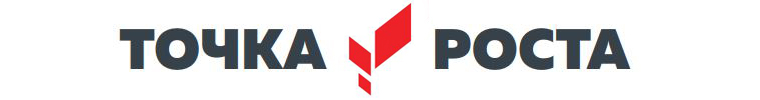 2018-2021г.2018-2021г.ПОРТАЛ «Я РЯДОМ»ПОРТАЛ «Я РЯДОМ»ПОРТАЛ «Я РЯДОМ»Классификация профессий «Человек – человек»Классификация профессий «Человек – человек»Классификация профессий «Человек – человек»Среди профессий можно выделить: профессии, связанные с обучением и воспитанием людей, организацией детских коллективов; профессии, связанные с управлением производством, руководством людьми, коллективами; профессии, связанные с бытовым, торговым обслуживанием; профессии, связанные с информационным обслуживанием; профессии, связанные с информационно-художественным обслуживанием людей и руководством художественными коллективами; профессии, связанные с медицинским обслуживанием. 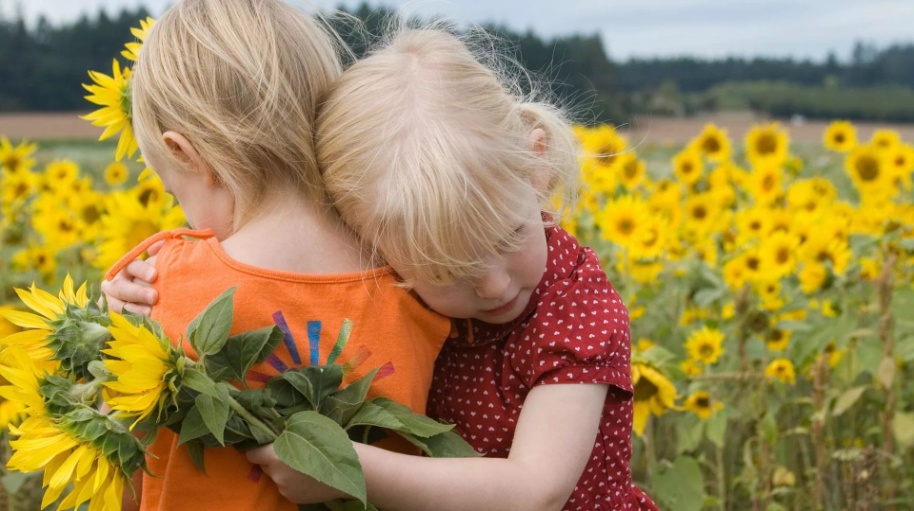 Профессии: врач, учитель, психолог, парикмахер, экскурсовод, менеджер, руководитель художественного коллектива и др. Предмет труда - люди. Качества, которые очень важны в работе: устойчивое хорошее настроение в процессе работы с людьми, потребность в общении, способность понимать намерения, помыслы, настроения людей, умение быстро разбираться во взаимоотношениях людей, умение находить общий язык с разными людьми. 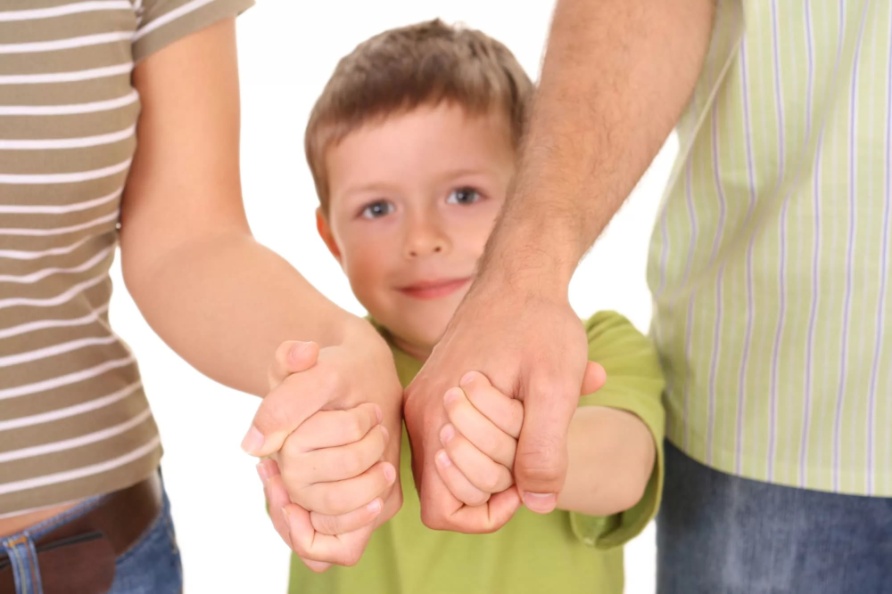 Челове́к — общественное существо, обладающее разумом и сознанием, а также субъект общественно-исторической деятельности и культуры. Возник на Земле в результате эволюционного процесса — антропогенеза, детали которого продолжают изучаться. Специфическими особенностями человека, отличающими его от других животных, являются прямохождение, высокоразвитый головной мозг, мышление и членораздельная речь. Профессии: врач, учитель, психолог, парикмахер, экскурсовод, менеджер, руководитель художественного коллектива и др. Предмет труда - люди. Качества, которые очень важны в работе: устойчивое хорошее настроение в процессе работы с людьми, потребность в общении, способность понимать намерения, помыслы, настроения людей, умение быстро разбираться во взаимоотношениях людей, умение находить общий язык с разными людьми. 